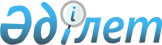 2019 жылға арналған субсидияланатын өсімдіктерді қорғау құралдары түрлерінің тізбесін және 1 литрге (килограмға, грамға, данаға) арналған субсидиялар нормаларын бекіту туралыСолтүстік Қазақстан облысы әкімдігінің 2019 жылғы 20 мамырдағы № 136 қаулысы. Солтүстік Қазақстан облысының Әділет департаментінде 2019 жылғы 28 мамырда № 5416 болып тіркелді
      "Қазақстан Республикасындағы жергілікті мемлекеттік басқару және өзін-өзі басқару туралы" Қазақстан Республикасының 2001 жылғы 23 қаңтардағы Заңының 27-бабы 2-тармағына, "Өсімдіктерді қорғау мақсатында ауыл шаруашылығы дақылдарын өңдеуге арналған гербицидтердің, биоагенттердің (энтомофагтардың) және биопрепараттардың құнын субсидиялау қағидаларын бекіту туралы" Қазақстан Республикасы Ауыл шаруашылығы министрінің 2016 жылғы 5 мамырдағы № 204 бұйрығымен (Нормативтік құқықтық актілерді мемлекеттік тіркеу тізілімінде № 13717 болып тіркелді) бекітілген Өсiмдiктердi қорғау мақсатында ауыл шаруашылығы дақылдарын өңдеуге арналған гербицидтердiң, биоагенттердiң (энтомофагтардың) және биопрепараттардың құнын субсидиялау қағидаларының 7-тармағына сәйкес Солтүстік Қазақстан облысының әкімдігі ҚАУЛЫ ЕТЕДІ:
      1. 2019 жылға арналған субсидияланатын өсімдіктерді қорғау құралдары түрлерінің тізбесі және 1 литрге (килограмға, грамға, данаға) арналған субсидиялар нормалары қосымшаға сәйкес бекітілсін.
      2. "Солтүстік Қазақстан облысы әкімдігінің ауыл шаруашылығы басқармасы" коммуналдық мемлекеттік мекемесі мыналарды Қазақстан Республикасының заңнамасында белгіленген тәртіпте қамтамасыз етсін:
      1) осы қаулыны "Қазақстан Республикасы Әділет министрлігінің Солтүстік Қазақстан облысының Әділет департаменті" республикалық мемлекеттік мекемесінде мемлекеттік тіркеуді;
      2) осы әкімдік қаулысын мемлекеттік тіркеген күннен бастап күнтізбелік он күн ішінде оның мемлекеттік және орыс тіліндегі қағаз және электрондық түрдегі көшірмесін Қазақстан Республикасы Әділет министрлігінің "Республикалық құқықтық ақпарат орталығы" шаруашылық жүргізу құқығындағы республикалық мемлекеттік кәсіпорнының филиалы - Солтүстік Қазақстан аймақтық құқықтық ақпарат орталығына ресми жариялау және Қазақстан Республикасы нормативтік құқықтық актілерінің эталондық бақылау банкіне қосу үшін жолдауды;
      3) осы қаулыны ресми жариялағаннан кейін Солтүстік Қазақстан облысы әкімдігінің интернет-ресурсында орналастыруды.
      3. Осы қаулының орындалуын бақылау Солтүстік Қазақстан облысы әкімінің жетекшілік ететін мәселелер жөніндегі орынбасарына жүктелсін.
      4. Осы қаулы оның алғашқы ресми жарияланғаннан кейін күнтізбелік он күн өткен соң қолданысқа енгізіледі. 2019 жылға арналған субсидияланатын өсімдіктерді қорғау құралдары түрлерінің тізбесі және 1 литрге (килограмға, грамға, данаға) арналған субсидиялар нормалары 
      Ескерту. Қосымшаға өзгерістер енгізілді - Солтүстік Қазақстан облысы əкімдігінің 11.09.2019 № 232 (алғашқы ресми жарияланған күнінен кейін күнтізбелік он күн өткен соң қолданысқа енгізіледі) қаулысымен.
      Ескертпе: * мемлекеттік тіркемесі бар екі мақсатты гербицид және десикант ретінде пайдаланылатын препараттар
      ** препаратты тіркеу мерзімі 2019 жылғы 21.10. дейін 
					© 2012. Қазақстан Республикасы Әділет министрлігінің «Қазақстан Республикасының Заңнама және құқықтық ақпарат институты» ШЖҚ РМК
				Солтүстік Қазақстан облысы әкімдігінің 2019 жылғы "20" мамырдағы № 136 қаулысына қосымша
р/с №
Гербицидтер тобы бойынша қолданыстағы зат
Өлшем бірлігі (литр, килограмм)
Гербицидтердің 1 литрге (килограммға) арналған субсидиялар нормасы, теңге (50%)
1
2
3
4
Диметиламин, калий және натрий тұздары түріндегі МЦПА қышқылы, 500 грамм/литр
1
ГЕРБИТОКС, суда еритін концентрат
литр
1591,5
Калий және натрий тұздары қоспасы түріндегі МЦПА қышқылы, 300 грамм/литр
2
ГЕРБИТОКС-Л, суда еритін концентрат
литр
1615,0
2,4-Д + дикамба оксимы
4
ЧИСТАЛАН, 40% эмульсия концентраты 
литр
1027,5
Диметиламин тұзы түріндегі 2,4-Д қышқылы, 344 грамм/литр + диметиламин тұзы түріндегі дикамба қышқылы, 120 грамм/литр
5
ДИАМАКС су ерітіндісі 
литр
1386,0
2,4-Д диметиламин тұзы, 357 грамм/литр + дикамба, 124 грамм/литр 
6
ДИАЛЕН СУПЕР 480, су ерітіндісі
литр
1850,0
7
СТРИГ ЭКСТРА 480, су ерітіндісі 
литр
1850,0
2,4-Д диметиламин тұзы, 720 грамм/литр
8
ВАЛСАМИН, 72% су ерітіндісі
литр
750,0
9
ГРЕЙН ЭКСТРА 2,4-Д, су ерітіндісі
литр
750,0
10
ДЕЗОРМОН, 72% су концентраты
литр
750,0
11
ДИАМИН, 72% су ерітіндісі
литр
750,0
12
СТРИГ, 72 % су ерітіндісі
литр
750,0
13
ФЛЕКС, су ерітіндісі 
литр
750,0
2,4-Д диметиламин тұзы, 860 грамм/литр
14
ПРОГРЕСС 860, су ерітіндісі
литр
1440,0
аз ұшатын эфирлер түріндегі 2,4-Д қышқылы, 500 грамм/литр
15
ЭФИРАМ, эмульсия концентраты 
литр
1925,0
күрделі 2-этилгексил эфирі түріндегі 2,4-Д қышқылы, 300 грамм/литр + флорасулам, 5,35 грамм/литр
16
АССОЛЮТА, майлы концентрат 
литр
1850,0
күрделі 2-этилгексил эфирі түріндегі 2,4-Д қышқылы, 410 грамм/литр + клопиралид, 40 грамм/литр
17
КЛОПЭФИР, эмульсия концентраты
литр
1900,0
күрделі 2-этилгексил эфирі түріндегі 2,4-Д қышқылы, 410 грамм/литр + флорасулам, 7,4 грамм/литр
18
ЭЛАНТ ЭКСТРА, эмульсия концентраты
литр
1426,5
19
БАЛЕРИНА, суспензиялық эмульсия
литр
1426,5
20
ДИСКАТОР, эмульсия концентраты
литр
1426,5
21
ЭФИР ПРЕМИУМ, суспензиялық эмульсия
литр
1426,5
күрделі 2-этилгексил эфирі түріндегі 2,4-Д қышқылы, 452,42 грамм/литр + флорасулам, 6,25 грамм/литр
22
ПРАЙМУР, суспензиялық эмульсия
литр
2575,0
амин тұздары қоспасы түріндегі 2,4-Д қышқылы, 550 г/л 
23
АЙКОН ФОРТЕ, су концентраты
литр
1682,5
24
2,4-Д қышқылы, 344 грамм/литр + дикамба, 120 грамм/литр
25
ФЛЕКС ДУО, су ерітіндісі 
литр
1520,0
2-этилгексил эфирі түріндегі 2,4-Д қышқылы, 300 грамм/литр + флорасулам, 3,7 грамм/литр
26
ПРИМАДОННА, суспензиялық эмульсия
литр
2312,5
2-этилгексил эфирі түріндегі 2,4-Д қышқылы, 420 грамм/литр + 2- этилгексил эфирі түріндегі дикамба қышқылы, 60 грамм/литр
27
ЭЛАНТ ПРЕМИУМ, эмульсия концентраты 
литр
1730,0
флуроксипир, 90 грамм/литр + күрделі эфирі түріндегі 2,4-Д қышқылы, 510 грамм/литр
28
ПРОГРЕСС УЛЬТРА, эмульсия концентраты 
литр
3399,0
2-этилгексил эфирі түріндегі 2,4-Д қышқылы, 500 грамм/литр
29
ЗЕРНОМАКС, эмульсия концентраты
литр
934,0
30
ОКТАПОН ЭКСТРА, эмульсия концентраты 
литр
934,0
2-этилгексил эфирі түріндегі 2,4-Д қышқылы, 564 грамм/литр
31
ЭЛАНТ, эмульсия концентраты 
литр
1550,0
2-этилгексил эфирі түріндегі 2,4-Д қышқылы, 564 грамм/литр + метсульфурон-метил, 600 грамм/килограмм
32
ЭЛАМЕТ, зауыт бинарлық қорабы
литр
2000,0
2-этилгексил эфирі түріндегі 2,4-Д қышқылы, 564 грамм/литр + триасульфурон, 750 грамм/килограмм
33
БИАТЛОН, зауыт бинарлық қорабы
литр
2035,0
2-этилгексил эфирі түріндегі 2,4-Д қышқылы, 600 грамм/литр 
34
ГРОЗА, 60% эмульсия концентраты 
литр
1250,0
35
ЭСТЕТ, эмульсия концентраты 
литр
1250,0
2-этилгексил эфирі түріндегі 2,4-Д қышқылы, 720 грамм/литр 
36
ГРЕЙН, эмульсия концентраты 
литр
1325,0
37
Д – АРМОН–Эфир, 72% эмульсия концентраты 
литр
1325,0
2-этилгексил эфирі түріндегі 2,4-Д қышқылы, 850 грамм/литр
38
ТАУЭРСПРЕЙ, 85% эмульсия концентраты
литр
1300,0
39
ЭСКАДРОН 70, эмульсия концентраты 
литр
1300,0
40
ЭСТЕРОН, эмульсия концентраты 
литр
1300,0
41
ЭФФЕКТ, эмульсия концентраты 
литр
1300,0
2-этилгексил эфирі түріндегі 2,4-Д қышқылы, 905 грамм/литр
42
ЭФИРАКС, эмульсия концентраты 
литр
1425,0
43
ГЕКСИЛ 905, эмульсия концентраты 
литр
1425,0
44
ПРОГРЕСС, эмульсия концентраты 
литр
1425,0
45
РОБУСТО СУПЕР, эмульсия концентраты 
литр
1425,0
46
ЭСТЕРОН 600, эмульсия концентраты 
литр
1425,0
47
ЭФИР ЭКСТРА 905, эмульсия концентраты 
литр
1425,0
2-этилгексил эфирі түріндегі 2,4-Д қышқылы, 950 грамм/литр
48
ЗЕНИТ, коллоид ерітіндісінің концентраты
литр
1945,0
2-этилгексил эфирі түріндегі клопиралид, 500 грамм/литр
49
ЭЛЬФ, эмульсия концентраты 
литр
9500,0
азимсульфурон, 500 грамм/килограмм
50
ЕССЕНЛИВЕР, сулы-дисперленген түйiршiктер
килограмм
30744,0
51
ГУЛЛИВЕР, сулы-дисперленген түйiршiктер
килограмм
30744,0
52
ОЛИВЕР, сулы-дисперленген түйiршiктер
килограмм
30744,0
аминопиралид, 240 грамм/литр
53
ЛАНС, су ерітіндісі
литр
14000,0
аминопиралид, 300 грамм/килограмм + флорасулам, 150 грамм/килограмм
54
ЛАНЦЕЛОТ 450, сулы-дисперленген түйiршiктер
килограмм
44553,5
глифосат аммоний тұзы, 888 грамм/килограмм
55
РИДОВЕР ЭКСТРА, сулы-дисперленген түйiршiктер 
килограмм
1770,0
ацетохлор, 900 грамм/литр 
56
АЦЕТОХЛОР, эмульсия концентраты
литр
2350,0
57
ТРОФИ, эмульсия концентраты 
литр
2350,0
бентазон 25% + МСРА натрий-калий тұзы, 12,5%
58
БАЗАГРАН М, 37% су ерітіндісі
литр
1541,5
бентазон, 480 грамм/литр
59
БАЗАГРАН, 48% су ерітіндісі 
литр
1935,0
60
КОРСАР, суда еритін концентрат
литр
1935,0
бентазон, 480 грамм/литр + имазамокс, 23 грамм/литр
61
ГРАНИТ СУПЕР, суда еритін концентрат 
литр
3510,0
62
КОРУМ, суда еритін концентрат 
литр
3510,0
биспирибак натрий, 400 грамм/литр
63
НОМИНИ 400, суспензиялық концентрат 
литр
87500,0
галаксифоп-п-метил, 108 грамм/литр
64
ГАЛОКС СУПЕР 108, эмульсия концентраты 
литр
3900,0
65
ГЕНЕРАЛ, эмульсия концентраты 
литр
3900,0
66
ЗЕЛЛЕК СУПЕР, эмульсия концентраты 
литр
3900,0
галоксифоп-п-метил, 104 грамм/литр
67
ГАЛАКТАЛТ, эмульсия концентраты 
литр
2600,0
68
ГУРОН, эмульсия концентраты 
литр
2600,0
69
РАМОН СУПЕР, эмульсия концентраты 
литр
2600,0
галоксифоп-п-метил, 240 грамм/литр
70
ДЕЛИК 240, эмульсия концентраты 
литр
6825,0
изопропиламин және калий тұздары түріндегі глифосат, 540 грамм/литр
71
КРЕДИТ ИКСТРИМ, суда еритін концентрат 
литр
1175,0
изопропиламин тұзы түріндегі глифосат, 360 грамм/литр
72
* ПАССАТ, су ерітіндісі
литр
1345,5
калий тұзы түріндегі глифосат, 480 грамм/литр
73
ПАССАТ 480, су ерітіндісі 
литр
1137,5
калий тұзы түріндегі глифосат, 450 грамм/литр
74
РАУНДАП МАКС ПЛЮС, су ерітіндісі 
литр
1600,0
калий тұзы түріндегі глифосат, 500 грамм/литр
75
ТАЧДАУН 500, су ерітіндісі
литр
1457,5
76
* УРАГАН ФОРТЕ 500, су ерітіндісі 
литр
1457,5
калий тұзы түріндегі глифосат, 540 грамм/литр
77
* МЕТЕОР 540, су ерітіндісі 
литр
1600,0
78
* СПРУТ ЭКСТРА, су ерітіндісі 
литр
1600,0
калий тұзы түріндегі глифосат, 600 грамм/литр
79
РАП 600, су ерітіндісі 
литр
1875,0
80
* ЖОЙҚЫН МЕГА, 60% су ерітіндісі
литр
1875,0 
глифосат қышқылы, 500 грамм/литр + дикват, 35 грамм/литр 
81
СПОРТАК УЛЬТРА, су ерітіндісі 
литр
1740,0
глифосат, 240 грамм/литр + 2,4-Д қышқылы, 160 грамм/литр
82
КЛИНИК 24, суда еритін концентрат
литр
2052,0
глифосат, 360 грамм/литр
83
БУРАН, 36% су ерітіндісі 
литр
875,0
84
ВАЛСАГЛИФ, су ерітіндісі 
литр
875,0
85
ГЛИФОС, су ерітіндісі 
литр
875,0
86
ЖОЙҚЫН, су ерітіндісі 
литр
875,0
87
РАП, су ерітіндісі
литр
875,0
88
СОНРАУНД, 48% су ерітіндісі 
литр
875,0
89
ТОРНАДО, су ерітіндісі 
литр
875,0
глифосат, 450 грамм/литр
90
ГЛИФОС ПРЕМИУМ, су ерітіндісі 
литр
1462,5
91
СТИРАП, 45% су ерітіндісі 
литр
1462,5
92
ФАРАОН ФОРТЕ, су ерітіндісі 
литр
1462,5
глифосат, 480 грамм/литр
93
КЕРНЕЛ, су ерітіндісі 
литр
1462,5
глифосат, 500 грамм/литр 
94
ТОРНАДО 500, су ерітіндісі 
литр
1214,5
глифосат, 540 грамм/литр
95
ГЛИФАТ 540, су ерітіндісі 
литр
1050,0
96
ГРАНД ЭКСТРА 540, су ерітіндісі
литр
1050,0
97
НАПАЛМ, су ерітіндісі 
литр
1050,0
98
* РАУНДАП ЭКСТРА, 54% су ерітіндісі 
литр
1050,0
99
РИД ЭВЕЙ, су ерітіндісі
литр
1050,0
100
СМЕРЧ, су ерітіндісі 
литр
1050,0
101
ТЕРЕКС, су ерітіндісі 
литр
1050,0
102
* ТОРНАДО 540, су ерітіндісі 
литр
1050,0
103
ФАРАОН ГОЛД, 54% су ерітіндісі 
литр
1050,0
104
ХИТ, су ерітіндісі 
литр
1050,0
натрий тұзы бойынша глифосат қышқылы, 700 грамм/килограмм
105
КОСМИК ТУРБО, сулы-дисперленген түйiршiктер 
килограмм
2682,5
глифосат қышқылы, 720 грамм/килограмм
106
* РАУНДАП ПАУЭР, сулы-дисперленген түйiршiктер
килограмм
2682,5
глифосат, 747 грамм/килограмм
107
ЖОЙҚЫН ДАРА, 75% сулы-дисперленген түйiршiктер 
килограмм
1950,0
глифосат, 750 грамм/килограмм
108
БУРАН ЭКСТРА, 75 % сулы-дисперленген түйiршiктер 
килограмм
1700,0
глифосат, 757 грамм/килограмм
109
ФАРАОН ГАРАНТ 757, сулы-дисперленген түйiршiктер
килограмм
1600,0
110
ФЕЛИКС 757, сулы-дисперленген түйiршiктер 
килограмм
1600,0
глифосат, 770 грамм/килограмм
111
ДРАКОН, 77%, сулы-дисперленген түйiршiктер 
килограмм
2135,4
аммоний глюфосинаты, 150 грамм/литр
112
* БАСТА, 15% су ерітіндісі 
литр
2448,0
дикамба, 220 грамм/литр + никосульфурон, 50 грамм/литр
113
МИЛАГРО ПЛЮС 270, майлы дисперсия
литр
4280,0
дикамба, 124 грамм/литр + 2,4-Д, 357 грамм/литр
114
ВИДМАСТЕР 480, су ерітіндісі 
литр
2000,0
дикамба, 360 грамм/литр + хлорсульфурон қышқылы, 22,2 грамм/литр
115
ФЕНИЗАН, су ерітіндісі
литр
5240,0
дикамба, 480 грамм/литр
116
ДЕКАБРИСТ, су ерітіндісі 
литр
2420,3
117
БАНВЕЛ 480, су ерітіндісі 
литр
2420,3
118
ДИАНАТ, 48% су ерітіндісі 
литр
2420,3
дикамба, 480 грамм/килограмм + трибенурон-метил, 120 грамм/килограмм
119
МЕЗОМАКС, сулы-дисперленген түйiршiктер 
килограмм
11000,0
дикамба, 540 грамм/килограмм + метсульфурон-метил, 28 грамм/килограмм
120
ДМ СУПЕР, сулы-дисперленген түйiршiктер 
килограмм
4800,0
дикамба, 659 грамм/килограмм + триасульфурон, 41 грамм/килограмм
121
ЛИНТУР 70, сулы-дисперленген түйiршiктер 
килограмм
6118,0
диметиламин тұзы түріндегі дикамба қышқылы, 480 грамм/литр
122
МОНОМАКС, су ерітіндісі
литр
2277,5
дикват, 150 грамм/литр
123
* СУХОВЕЙ, су ерітіндісі 
литр
3515,0
дикват, 200 грамм/литр
124
РЕГЛОН ФОРТЕ 200, су ерітіндісі 
литр
3077,5
диметенамид, 720 грамм/литр
125
ФРОНТЬЕР ОПТИМА, 72% эмульсия концентраты 
литр
4652,5
МСРА диметиламин тұзы
126
2М-4Х 750, 75% суда еритін концентрат
литр
1785,0
МЦПА, 750 грамм/литр
127
МОЩЬ, су ерітіндісі 
литр
2160,0
имазамокс, 120 грамм/литр
128
ПАРАДОКС, суда еритін концентрат 
литр
19610,0
имазамокс, 16,5 грамм/литр + имазапир, 7,5 грамм/литр
129
ЕВРО-ЛАЙТНИНГ ПЛЮС, 2,4% суда еритін концентрат
литр
3900,0
130
КАПТОРА ПЛЮС, 2,4 %, суда еритін концентрат
литр
3900,0
имазамокс, 33 грамм/литр + имазапир, 15 грамм/литр
131
ЕВРО-ЛАЙТНИНГ, 4,8% суда еритін концентрат
литр
6250,0
132
КАПТОРА, 4,8% суда еритін концентрат
литр
6250,0
имазамокс, 35 грамм/литр + квинмерак, 250 грамм/литр
133
НОПАСАРАН УЛЬТРА, суспензиялық концентрат
литр
8750,0
имазамокс, 40 грамм/литр
134
БАЙТӨРЕ, сулы-суспензиялық концентрат 
литр
3800,0
135
ЛЕГОМИН, 4% су ерітіндісі 
литр
3800,0
136
ПУЛЬСАР, 4% су ерітіндісі 
литр
3800,0
137
ЮНКЕР, су ерітіндісі 
литр
3800,0
имазапир, 250 грамм/литр
138
ГРЕЙДЕР, сулы-гликоль ерітіндісі 
килограмм
12075,0
имазетапир, 100 грамм/литр
139
ИМАЗЕТ 100, су концентраты
литр
2400,0
140
ЕССЕНТАПИР, 10% су ерітіндісі 
литр
2400,0
141
АГУРА, 10% су концентраты
литр
2400,0
142
ЛИГР, суда еритін концентрат
литр
2400,0
143
ПИВОТ, 10% су концентраты
литр
2400,0
144
ПИРАТ, су концентраты
литр
2400,0
145
ТАПИР, 10 % су концентраты
литр
2400,0
имазетапир, 450 грамм/килограмм + хлоримурон-этил, 150 грамм/килограмм
146
ФАБИАН, сулы-дисперленген түйiршiктер 
килограмм
32763,0
йодосульфурон-метил-натрий, 11,3 грамм/килограмм + тиенкарбазон-метил, 22,5 грамм/килограмм + мефенпир-диэтил (антидот), 135 грамм/килограмм
147
ВЕЛОСИТИ ПАУЭР сулы-дисперленген түйiршiктер 
килограмм
9850,0
йодосульфурон-метил-натрий, 25 грамм/литр + амидосульфурон, 100 грамм/литр + мефенпир-диэтил (антидот), 250 грамм/литр
148
СЕКАТОР ТУРБО, майлы дисперсия
литр
9882,0
квинклорак, 250 грамм/литр
149
ФАЦЕТ КС, 25% суспензиялық концентрат 
литр
4100,0
150
РИСУЛАМ 250, суспензиялық концентрат
литр
4100,0
клетодим, 120 грамм/литр
151
СЕЛЕКТ, эмульсия концентраты 
литр
3400,0
клетодим, 130 грамм/литр + галоксифоп-п-метил, 80 грамм/литр
152
КВИКСТЕП, майлы эмульсия концентраты
литр
6923,0
клетодим, 240 грамм/литр
153
КИНЕТИК, эмульсия концентраты
литр
4750,0
154
ЛЕГИОН КОМБИ, эмульсия концентраты 
литр
4750,0
155
СПАЙДЕР, эмульсия концентраты 
литр
4750,0
клетодим, 360 грамм/литр
156
ВЫБОР, эмульсия концентраты 
литр
6750,0
клодинафоп-пропаргил, 240 грамм/литр + клоквинтосет-мексил (антидот), 60 грамм/литр
157
ЛЕГГЕРО, майлы-сулы эмульсия
литр
5952,5
158
ВАРЯГ, эмульсия концентраты 
литр
5952,5
159
ЛЕГГЕРО ФОРТЕ, эмульсия концентраты 
литр
5952,5
160
ТОПИК СУПЕР 240, эмульсия концентраты 
литр
5952,5
161
ЦЕНТУРИОН, майлы-сулы эмульсия
литр
5952,5
клодинафоп–пропаргил, 80 грамм/литр + клоксинтосет-мексил (антидот), 20 грамм/литр
162
ГОРИЗОН 080, эмульсия концентраты 
литр
3800,0
163
ГОРИЗОН 080 БФ, эмульсия концентраты 
литр
3800,0
164
ДЕЛЕГАТ, эмульсия концентраты
литр
3800,0
165
ОВЕН, эмульсия концентраты 
литр
3800,0
166
ТЕРДОК, 8% эмульсия концентраты 
литр
3800,0
кломазон, 480 грамм/литр
167
КАЛИФ 480, эмульсия концентраты 
литр
7500,0
клопиралид, 100 грамм/литр + флуроксипир, 15 грамм/литр
168
РЕПЕР, коллоид ерітіндісінің концентраты
литр
6290,0
клопиралид, 300 грамм/литр
169
ГЕРМЕС 300, су ерітіндісі
литр
4500,0
170
РАЛИД 300, су ерітіндісі 
литр
4500,0
171
ЛОРНЕТ, су ерітіндісі 
литр
4500,0
172
ТАТРЕЛ, су ерітіндісі 
литр
4500,0
173
ТРЕЛ 300, су ерітіндісі 
литр
4500,0
клопиралид, 750 грамм/килограмм
174
КЛОПИРАЛИД, сулы-дисперленген түйiршiктер 
килограмм
13500,0
175
АГРОН ГРАНД сулы-дисперленген түйiршiктер 
килограмм
13500,0
176
ВИРТУОЗ, сулы-дисперленген түйiршiктер 
килограмм
13500,0
177
ЛОНТРЕЛ ГРАНД 75, сулы-дисперленген түйiршiктер 
килограмм
13500,0
178
ПИТОН ГРАНД, сулы-дисперленген түйiршiктер 
килограмм
13500,0
179
РАЛИД ЭКСТРА, суда еритін түйіршіктер
килограмм
13500,0
180
СОНХУС, сулы-дисперленген түйiршiктер 
килограмм
13500,0
181
СПИРИТ, сулы-дисперленген түйiршiктер 
килограмм
13500,0
182
СТРАТЕГО, сулы-дисперленген түйiршiктер 
килограмм
13500,0
183
ТРИЛОН 750, сулы-дисперленген түйiршiктер 
килограмм
13500,0
184
ХАКЕР, суда еритін түйіршіктер
килограмм
13500,0
мезотрион, 75 грамм/литр + никосульфурон, 30 грамм/литр 
185
ЭЛЮМИС 105, майлы дисперсия
литр
4500,0
метазахлор, 375 грамм/литр + измазамокс, 25 грамм/литр
186
ДИОНИС, суспензиялық концентрат 
литр
6581,0
187
НОПАСАРАН, 40% суспензиялық концентрат
литр
6581,0
метолахлор, 960 грамм/литр
188
АКЦЕНТ ПРИМА, 96% эмульсия концентраты
литр
2200,0
метамитрон, 700 грамм/литр
189
ПИЛОТ, сулы-суспензиялық концентрат 
литр
8930,0
метрибузин, 250 грамм/литр
190
ЗОНТРАН, коллоид ерітіндісінің концентраты
литр
4914,0
метрибузин, 270 грамм/литр 
191
ЛАЗУРИТ СУПЕР, наноэмульсия концентраты
литр
6037,5
метрибузин, 600 грамм/литр
192
ЗЕНКОР УЛЬТРА, суспензиялық концентрат
литр
4600,0
193
ЛИНКОР, суспензиялық концентрат
литр
4600,0
194
ПРОЛАЙН, эмульсия концентраты 
литр
4600,0
метрибузин, 700 грамм/килограмм
195
ЕССЕНСЕКОР, 70% сулы-дисперленген түйiршiктер
килограмм
2000,0
196
ТРИБУЗИН 700, жібитін ұнтақ
килограмм
2000,0
197
БАРГУЗИН, 70% сулы-дисперленген түйiршiктер 
килограмм
2000,0
198
КАРБУЗИН, 70% жібитін ұнтақ
килограмм
2000,0
199
ЛАЗУРИТ, жібитін ұнтақ
килограмм
2000,0
200
** РЕНДОР, 70% жібитін ұнтақ
килограмм
2000,0
метсульфурон-метил, 125 грамм/килограмм + трибенурон-метил, 625 грамм/килограмм
201
ПЛУГГЕР, сулы-дисперленген түйiршiктер 
килограмм
37030,0
метсульфурон-метил, 300 грамм/килограмм + трибенурон-метил, 450 грамм/килограмм
202
МАГНУМ СУПЕР, сулы-дисперленген түйiршiктер 
килограмм
35420,0
метсульфурон-метил, 391 грамм/килограмм + трибенурон-метил, 261 грамм/килограмм
203
ЭДВАНС, сулы-дисперленген түйiршiктер 
килограмм
49300,0
204
ЭЛЛАЙ ЛАЙТ, сулы-дисперленген түйiршiктер 
килограмм
49300,0
метсульфурон-метил, 600 грамм/килограмм
205
АККУРАТ, сулы-дисперленген түйiршiктер 
килограмм
9341,5
206
ВУЛКАН, 60% сулы-дисперленген түйiршiктер 
килограмм
9341,5
207
ГРЕЙЗ, 60% сулы-дисперленген түйiршiктер 
килограмм
9341,5
208
ЗИНГЕР, жібитін ұнтақ
килограмм
9341,5
209
ЛАРЕН ПРО, сулы-дисперленген түйiршiктер 
килограмм
9341,5
210
ЛЕОПАРД, сулы-дисперленген түйiршiктер 
килограмм
9341,5
211
ЛИДЕР, жібитін ұнтақ
килограмм
9341,5
212
МАГНУМ, сулы-дисперленген түйiршiктер 
килограмм
9341,5
213
МЕТУРОН, сулы-дисперленген түйiршiктер 
килограмм
9341,5
214
МЕЦЦО, 60% сулы-дисперленген түйiршiктер 
килограмм
9341,5
215
МОНИТОР, сулы-дисперленген түйiршiктер 
килограмм
9341,5
216
ПРАЙМЕР, сулы-дисперленген түйiршiктер 
килограмм
9341,5
217
РОДАР, 60% жібитін ұнтақ
килограмм
9341,5
218
РОТЕР, 60% жібитін ұнтақ
килограмм
9341,5
219
ХАЗНА, 60 % сулы-дисперленген түйiршiктер 
килограмм
9341,5
МЦПА, 350 грамм/литр + пиклорам, 150 грамм/литр
220
ГОРГОН, суда еритін концентрат
литр
3802,5
МЦПА, 500 грамм/литр + клопиралид, 100 грамм/литр 
221
СПИРИТ ГРАНД, эмульсия концентраты 
литр
3788,0
никосульфурон, 40 грамм/литр
222
МИЛАГРО 040, суспензиялық концентрат 
литр
5905,5
никосульфурон, 600 грамм/килограмм + тифенсульфурон-метил, 150 грамм/килограмм
223
ДУБЛОН ГОЛД, сулы-дисперленген түйiршiктер 
килограмм
56350,0
никосульфурон, 700 грамм/килограмм + тифенсульфурон-метил, 125 грамм/килограмм
224
КВИН, сулы-дисперленген түйiршiктер 
килограмм
15119,0
оксифлуорфен, 240 грамм/литр
225
КОНДОР 240, эмульсия концентраты 
литр
3000,0
226
ГОАЛ 2Е, эмульсия концентраты 
литр
3000,0
227
ГОЛ, эмульсия концентраты 
литр
3000,0
228
ГОТРИЛ, 24% эмульсия концентраты 
литр
3000,0
229
ОКСИФЕН 240, эмульсия концентраты 
литр
3000,0
230
ФЛЮРОФЕН 240, эмульсия концентраты 
литр
3000,0
пендиметалин, 330 грамм/литр
231
ЭСТАМП, эмульсия концентраты
литр
1350,0
232
КАЛКАН, эмульсия концентраты 
литр
1350,0
233
СТОМП, 33% эмульсия концентраты 
литр
1350,0
234
СТОП, 33% эмульсия концентраты 
литр
1350,0
пендиметалин, 350 грамм/литр
235
СТАРТ, 35% эмульсия концентраты 
литр
800,0
пеноксулам, 25 грамм/литр
236
ОРИЕНТ 25, майлы дисперсия
литр
6500,0
237
РЕЙНБОУ 25 ОД, майлы дисперсия
литр
6500,0
пиноксаден, 45 грамм/литр
238
АКСИАЛ 045, эмульсия концентраты 
литр
4100,0
пироксулам, 45 грамм/литр + клоквинтосет - мексил (антидот), 90 грамм/литр
239
МЕРИТ 45, майлы дисперсия 
литр
9660,0
претилахлор, 300 грамм/литр + пирибензоксим, 20 грамм/литр 
240
СОЛИТО 320, эмульсия концентраты 
литр
5957,0
прометрин, 500 грамм/литр
241
ГЕЗАГАРД 500, суспензиялық концентрат 
литр
1600,0
242
ГЕЗАМЕТРИН, 50% суспензиялық концентрат 
литр
1600,0
243
ОМЕГА, 50% суспензиялық концентрат 
литр
1600,0
пропизамид, 50%
244
КЕРБ W, жібитін ұнтақ
килограмм
12500,0
просульфокарб, 800 грамм/литр
245
БОКСЕР 800, эмульсия концентраты 
литр
2737,0
просульфурон, 750 грамм/килограмм
246
ПИК 75, сулы-дисперленген түйiршiктер 
килограмм
51520,0
римсульфурон, 250 грамм/килограмм
247
КАССИУС, суда еритін ұнтақ
килограмм
27750,0
248
РИМУС 25%, сулы-дисперленген түйiршiктер 
килограмм
27750,0
249
РОМУЛ, сулы-дисперленген түйiршiктер 
килограмм
27750,0
250
ТИТУС, 25% құрғақ ақпа суспензия
килограмм
27750,0
римсульфурон, 500 грамм/килограмм
251
ЭСКУДО, сулы-дисперленген түйiршiктер 
килограмм
91770,0
с-метолахлор 312,5 грамм/литр + тербутилазин 187,5 грамм/литр
252
ГАРДО ГОЛД 500, суспензиялық концентрат
литр
1900,0
253
ЭРУДИТ, суспензиялық эмульсия
литр
1900,0
с-метолахлор, 960 грамм/литр
254
СИМБА, эмульсия концентраты 
литр
3900,0
255
ДОАЛ, эмульсия концентраты 
литр
3900,0
256
ДУАЛ ГОЛД 960, эмульсия концентраты
литр
3900,0
257
МЕТАЛ ПЛЮС 960, эмульсия концентраты 
литр
3900,0
тифенсульфурон-метил 680 грамм/килограмм + метсульфурон - метил, 70 грамм/килограмм
258
АККУРАТ ЭКСТРА, сулы-дисперленген түйiршiктер 
килограмм
24700,0
259
КАНОНИР ДУО құрғақ ақпа суспензия
килограмм
24700,0
260
ПРАЙМЕР ДУО, сулы-дисперленген түйiршiктер 
килограмм
24700,0
тифенсульфурон-метил, 545 грамм/килограмм + метсульфурон-метил, 164 грамм/килограмм
261
РЕСТРИКТ, сулы-дисперленген түйiршiктер 
килограмм
52000,0
тифенсульфурон-метил, 750 грамм/килограмм
262
КАНОНИР, құрғақ ақпа суспензия
килограмм
33500,0
263
ХАРМОНИ ПРО, сулы-дисперленген түйiршiктер 
килограмм
33500,0
трибенурон-метил, 375 грамм/килограмм + тифенсульфурон-метил, 375 грамм/килограмм
264
РЕСПЕКТ ФОРТЕ, сулы-дисперленген түйiршiктер 
килограмм
36323,5
265
АКТИВО, сулы-дисперленген түйiршiктер 
килограмм
36323,5
трибенурон-метил, 500 грамм/килограмм + тифенсульфурон-метил, 250 грамм/килограмм
266
ГРАНСТАР МЕГА, сулы-дисперленген түйiршiктер 
килограмм
65000,0
трибенурон-метил, 500 грамм/килограмм + амидосульфурон, 250 грамм/килограмм
267
МАГЕЛЛАН, сулы-дисперленген түйiршiктер 
килограмм
57400,0
трибенурон-метил, 563 грамм/килограмм + флорасулам, 187 грамм/килограмм
268
БОМБА, сулы-дисперленген түйiршiктер 
килограмм
41860,0
269
МОСКИТ ПРЕМИУМ, сулы-дисперленген түйiршiктер 
килограмм
41860,0
трибенурон-метил, 670 грамм/килограмм + тифенсульфурон-метил, 80 грамм/килограмм
270
МОСКИТ ФОРТЕ, сулы-дисперленген түйiршiктер 
килограмм
49400,0
трибенурон-метил, 750 грамм/килограмм
271
МОЕРСТАР, 75% құрғақ ақпа суспензия
килограмм
14500,0
272
МОРТИРА, сулы-дисперленген түйiршiктер 
килограмм
14500,0
273
КАСКАД, сулы-дисперленген түйiршiктер 
килограмм
14500,0
274
ГРАНСТАР, 75% құрғақ ақпа суспензия
килограмм
14500,0
275
БАРОН 750, сулы-дисперленген түйiршiктер 
килограмм
14500,0
276
ГАЛЛАНТНЫЙ, 75% құрғақ ақпа суспензия
килограмм
14500,0
277
ГРАНАТ, сулы-дисперленген түйiршiктер 
килограмм
14500,0
278
ГРАНСТАР ПРО сулы-дисперленген түйiршiктер 
килограмм
14500,0
279
ГРАФ, сулы-дисперленген түйiршiктер 
килограмм
14500,0
280
ГРОМСТОР, 75% сулы-дисперленген түйiршiктер 
килограмм
14500,0
281
МОСКИТ, сулы-дисперленген түйiршiктер 
килограмм
14500,0
282
МУСТАНГ, 75% сулы-дисперленген түйiршiктер 
килограмм
14500,0
283
ПРОМЕТЕЙ, 75% сулы-дисперленген түйiршiктер 
килограмм
14500,0
284
РЕСПЕКТ, сулы-дисперленген түйiршiктер 
килограмм
14500,0
285
САННИ, сулы-дисперленген түйiршiктер 
килограмм
14500,0
286
СТАЛКЕР, сулы-дисперленген түйiршiктер 
килограмм
14500,0
287
ТРИБУН, құрғақ ақпа суспензия
килограмм
14500,0
288
ФИНИТО 750, сулы-дисперленген түйiршiктер 
килограмм
14500,0
289
ЭКСПРЕСС, сулы-дисперленген түйiршiктер 
килограмм
14500,0
трифлусульфурон-метил, 750 грамм/килограмм
290
ТРИЦЕПС, сулы-дисперленген түйiршiктер 
килограмм
127351,0
феноксапроп-п-этил, 69 грамм/литр + мефенпир-диэтил (антидот), 75 грамм/литр
291
ЗЛАКОСУПЕР 7,5%, майлы-сулы эмульсия
литр
2550,0
292
АВЕСТАР ГРАНТ, эмульсия концентраты 
литр
2550,0
293
ПУМА СУПЕР, 7,5% майлы-сулы эмульсия
литр
2550,0
294
ЯГУАР, майлы-сулы эмульсия
литр
2550,0
феноксапроп-п-этил, 80 грамм/литр + тиенкарбазон-метил, 7,5 грамм/литр + мефенпир-диэтил (антидот), 30 грамм/литр
294
ВЕЛОСИТИ СУПЕР, эмульсия концентраты 
литр
5610,0
феноксапроп-п-этил 140 грамм/литр + клоквинтоцет-мексил (антидот), 70 грамм/литр
295
СМАРАГД ФОРТЕ, эмульсия концентраты 
литр
6245,0
феноксапроп-п-этил 140 грамм/литр + клоквинтоцет-мексил (антидот), 50 грамм/литр
296
БЕЛЛИСИМО майлы-сулы эмульсия
литр
4750,0
феноксапроп-п-этил, 100 грамм/литр + клоквинтоцет-мексил (антидот), 20 грамм/литр
297
ЛАСТИК 100, майлы-сулы эмульсия 
литр
4180,0
феноксапроп-п-этил, 100 грамм/литр + мефенпир-диэтил (антидот), 27 грамм/литр
298
БАРС СУПЕР, 10% эмульсия концентраты 
литр
2500,0
299
ГРАМИ СУПЕР, эмульсия концентраты 
литр
2500,0
300
ПУМА СУПЕР 100, 10% эмульсия концентраты 
литр
2500,0
феноксапроп-п-этил, 100 грамм/литр + фенхлоразол-этил (антидот), 27 грамм/литр
301
ФЕНОКС СУПЕР, эмульсия концентраты 
литр
3510,0
феноксапроп-п-этил, 100 грамм/литр + фенхлоразол-этил (антидот), 30 грамм/литр
302
КЛИНЧ 100, 10% эмульсия концентраты 
литр
3375,0
феноксапроп-п-этил, 100 грамм/литр + фенхлоразол-этил (антидот), 50 грамм/литр
303
РЫСЬ СУПЕР, 10% эмульсия концентраты 
литр
2750,0
304
АВЕСТАР,10% эмульсия концентраты 
литр
2750,0
феноксапроп-п-этил, 110 грамм/литр
305
ФУРОРЕ УЛЬТРА, майлы-сулы эмульсия
литр
3042,0
феноксапроп-п-этил, 120 грамм/литр
306
БЕНГАЛ 120 ЕС, эмульсия концентраты
литр
2000,0
307
ОРЕОЛ, 12% эмульсия концентраты 
литр
2000,0
феноксапроп-п-этил, 120 грамм/литр + клоквинтоцет-мексил (антидот), 23 грамм/литр
308
ФОКСТРОТ ТУРБО, эмульсия концентраты 
литр
4777,5
феноксапроп-п-этил, 120 грамм/литр + мефенпир-диэтил (антидот), 33 грамм/литр
309
ПУМА ТУРБО, эмульсия концентраты 
литр
3680,0
феноксапроп-п-этил, 120 грамм/литр + фенклоразол-этил (антидот), 60 грамм/литр
309
АВЕЦИД СУПЕР, 12% эмульсия концентраты 
литр
2650,0
феноксапроп-п-этил, 140 грамм/литр + клодинафоп - пропаргил, 90 грамм/литр + клоквинтосет - мексил (антидот), 60 грамм/литр
310
КУГАР, эмульсия концентраты 
литр
4900,0
311
ПОЛГАР, эмульсия концентраты 
литр
4900,0
феноксапроп-п-этил, 140 грамм/литр + клодинафоп-прапаргил, 90 грамм/литр + клоквинтоцет-мексил (антидот), 72 грамм/литр
312
САРАЦИН, майлы-сулы эмульсия
литр
5750,0
313
СКАУТ ФОРТЕ, эмульсия концентраты 
литр
5750,0
314
СКАУТ, майлы-сулы эмульсия
литр
5750,0
феноксапроп-п-этил, 140 грамм/литр + клоквинтоцет-мексил (антидот), 40 грамм/литр
315
КУГАР ФОРТЕ, эмульсия концентраты 
литр
3750,0
феноксапроп-п-этил, 140 грамм/литр + клохинтоцет-мексил (антидот), 47 грамм/литр
316
ОВСЮГЕН СУПЕР, эмульсия концентраты 
литр
5897,0
феноксапроп-п-этил, 140 грамм/литр + фенклоразол-этил (антидот), 35 грамм/литр
317
ОВСЮГЕН ЭКСТРА, эмульсия концентраты 
литр
4586,5
феноксапроп-п-этил, 69 грамм/литр + клоквинтоцет-мексил (антидот), 35 грамм/литр
318
СМАРАГД, эмульсия концентраты 
литр
2750,0
319
ФАБРИС, майлы-сулы эмульсия
литр
2750,0
320
ФОКСТРОТ, сулы эмульсия 
литр
2750,0
321
РЫСЬ УЛЬТРА, майлы-сулы эмульсия
литр
2750,0
феноксапроп-п-этил, 69 грамм/литр + нафталевый ангидрид (антидот), 125 грамм/литр
322
ГРАССЕР, майлы-сулы эмульсия
литр
3285,0
феноксапроп-п-этил, 70 грамм/литр + клоквинтосет-мексил (антидот), 40 грамм/литр
321
ЛАСТИК ЭКСТРА, эмульсия концентраты
литр
2750,0
феноксапроп-п-этил, 80 грамм/литр + клодинафоп-пропаргил, 24 грамм/литр + мефенпир-диэтил (антидот), 30 грамм/литр
322
АРГО микроэмульсия
литр
5241,5
феноксапроп-п-этил, 90 грамм/литр + клодинафоп - пропаргил, 60 грамм/литр + клоквинтосет - мексил (антидот), 40 грамм/литр
323
ЛАСТИК ТОП, микрокапсулді эмульсия 
литр
5460,5
феноксапроп-п-этил, 90 грамм/литр + клодинафоп-пропагил, 45 грамм/литр + клоквинтосет-мексил (антидот), 34,5 грамм/литр
324
ПЕГАС, 13,5 % эмульсия концентраты 
литр
5500,0
325
ЭРЛИКОН, эмульсия концентраты
литр
5500,0
326
ФОКСТРОТ ЭКСТРА, 13,5% эмульсия концентраты
литр
5500,0
феноксапроп-п-этил, 90 грамм/литр + клодинафоп-пропаргил, 60 грамм/литр + клоквинтосет-мексил (антидот), 60 грамм/литр
327
ОРИКС, эмульсия концентраты 
литр
4708,5
феноксапроп-п-этил, 90 грамм/литр + клодинафоп-пропаргил, 90 грамм/литр + мефенпир-диэтил (антидот), 44 грамм/литр
328
ТАЙПАН, эмульсия концентраты 
литр
9160,0
феноксапроп-п-этил, 100 грамм/литр + клоквинтоцет-мексил (антидот), 27 грамм/литр
329
ЗЛАКОФОРТЕ 100, эмульсия концентраты
литр
2850,0
330
ОЦЕЛОТ, эмульсия концентраты 
литр
2850,0
331
ФЕРЕНЦ ПЛЮС, эмульсия концентраты
литр
2850,0
феноксапроп-п-этил, 100 грамм/литр + клоквинтоцет-мексил (антидот), 30 грамм/литр
332
БОТАҚАН, 10% эмульсия концентраты 
литр
2432,3
флорасулам, 200 грамм/килограмм + трибенурон-метил, 410 грамм/килограмм + тифенсульфурон-метил, 140 грамм/килограмм 
333
КАСКАД ПРЕМИУМ, сулы-дисперленген түйiршiктер
килограмм
72000,0
флорасулам, 5 грамм/литр + флуроксипир, 50 грамм/литр + эфир түріндегі 2,4-Д қышқылы, 410 грамм/литр
334
ДИСКАТОР ФОРТЕ, эмульсия концентраты 
литр
3540,0
флуазифоп-п-бутил, 150 грамм/литр
335
ФЮЗИЛАД ФОРТЕ 150, эмульсия концентраты 
литр
3250,0
флукарбазон, 700 грамм/килограмм
336
ЭВЕРЕСТ, 70% сулы-дисперленген түйiршiктер 
килограмм
45000,0
флуроксипир, 333 грамм/литр
337
БАЗИС, эмульсия концентраты 
литр
4750,0
338
ТВИСТ, эмульсия концентраты 
литр
4750,0
339
СТАРАНЕ ПРЕМИУМ 330, эмульсия концентраты 
литр
4750,0
флуроксипир, 350 грамм/литр
340
ДЕМЕТРА, эмульсия концентраты 
литр
4606,5
форамсульфурон, 31,5 грамм/литр + йодосульфурон-метил-натрий, 1,0 грамм/литр + тиенкарбазон-метил, 10 грамм/литр + ципросульфамид (антидот), 15 грамм/литр
341
МАЙСТЕР ПАУЭР, майлы дисперсия 
литр
4500,0
хизалофоп-п-тефурил, 120 грамм/литр
342
СОЛЬВЕР, эмульсия концентраты 
литр
6960,0
хизалофоп-п-тефурил, 40 грамм/литр
343
ГЛАДИАТОР, 4 % эмульсия концентраты 
литр
1900,0
344
ГАРДИАН, эмульсия концентраты 
литр
1900,0
345
ПАНТЕРА, 4% эмульсия концентраты 
литр
1900,0
346
ТЕРРА, 4% эмульсия концентраты
литр
1900,0
347
ХИЛЕР, майлы эмульсия концентраты
литр
1900,0
348
ЛЕМУР, эмульсия концентраты
литр
1900,0
хизалофоп-п-этил, 125 грамм/литр
349
МИУРА, эмульсия концентраты
литр
3534,5
хизалофоп-п-этил, 250 грамм/литр
350
ЗАЛП эмульсия концентраты 
литр
7836,5
хизалофоп-п-этил, 50 грамм/литр + имазамокс, 38 грамм/литр
351
САФАРИ, майлы дисперсия
литр
6850,0
хизалофоп-п-этил, 60 грамм/литр
352
ФОРВАРД, майлы эмульсия концентраты
литр
3603,5
хлоридазон, 520 грамм/литр
353
ПИРАМИН-ТУРБО, 52% суспензиялық концентрат
литр
3584,5
хлорсульфурон + 2,4-Д аз ұшатын эфирлер 
354
ОКТИГЕН, 40% эмульсия концентраты 
литр
934,0
хлорсульфурон, 333, 75 грамм/килограмм + метсульфурон-метил, 333 грамм/килограмм
355
ФИНЕС ЛАЙТ, сулы-дисперленген түйiршiктер 
килограмм
37369,0
циклоксидим, 100 грамм/литр
356
СТРАТОС УЛЬТРА, 10% эмульсия концентраты 
литр
2633,5
этаметсульфурон-метил, 750 грамм/килограмм
357
САЛЬСА, сулы-дисперленген түйiршiктер 
килограмм
187726,0
этофумезат, 110 грамм/литр + фенмедифам, 90 грамм/литр + десмедифам, 70 грамм/литр
358
БЕТА ГАРАНТ, эмульсия концентраты 
литр
3500,0
359
БИЦЕПС ГАРАНТ, эмульсия концентраты 
литр
3500,0
этофумезат, 112 грамм/литр + фенмедифам, 91 грамм/литр + десмедифам, 71 грамм/литр
360
РАТНИК, эмульсия концентраты 
литр
3900,0
361
ТРИОФЕН, эмульсия концентраты 
литр
3900,0
этофумезат, 126 грамм/литр + фенмедифам, 63 грамм/литр + десмедифам, 21 грамм/литр
362
БЕТАРЕН СУПЕР МД, майлы эмульсия концентраты
литр
5225,0
Имазамокс, 330 грамм/килограмм + имазапир, 150 грамм/килограмм
Имазамокс, 330 грамм/килограмм + имазапир, 150 грамм/килограмм
Имазамокс, 330 грамм/килограмм + имазапир, 150 грамм/килограмм
363
Паладин ультра, сулы-дисперленген түйіршіктер
килограмм 
70 000,0
Имазамокс, 700 грамм/килограмм
Имазамокс, 700 грамм/килограмм
Имазамокс, 700 грамм/килограмм
364
Паладин, сулы-дисперленген түйіршіктер
килограмм
160 000,0
Клопиралид 500 грамм/килограмм + амидосульфурон 250 грамм/килограмм
Клопиралид 500 грамм/килограмм + амидосульфурон 250 грамм/килограмм
Клопиралид 500 грамм/килограмм + амидосульфурон 250 грамм/килограмм
365
Спирит форте, сулы-дисперленген түйіршіктер
килограмм
27 400,0